Ё.ТАТВАРЫН ТООЦООЛОЛ              			 	                                                               ДЕБЕТ                              КРЕДИТ         Тайланг үнэн зөв гаргасан:                                                    Тайланг хүлээн авсан:Дарга  /Захирал/: . . . . . . . . . . . . . /                       /                    Татварын улсын байцаагч:   . . . . . . . . . . . . . . . .Ерөнхий нягтлан бодогч: . . . . . . . . . . . . . . 				20 … оны … сарын … өдөр				        20 … оны … сарын … өдөрАлбан татвар суутган төлөгч нь  тайланг  дараа сарын 10-ны дотор харьяалах татварын албанд тушаана.Тайлант хугацаанд оршин суугч бус этгээдээс суутгасан нэмэгдсэн өртгийн албан татварыг ТТ-03б маягтаар тайлагнахыг анхаарна уу!                                                                                                                             ГТЕГ-ын даргын 2016оны 01дүгээр сарын 28-ны                                                                                                                               Өдрийн А/21 тоот  тушаалын  1дүгээр хавсралтНэмэгдсэн өртгийн албан татвар суутган төлөгчийн тайлангийн маягт /ТТ-03а/ нөхөх зааварНэмэгдсэн өртгийн албан татвар цаашид /НӨАТ/гэх суутган төлөгчийн тайланг сарын дүнгээр төгрөгөөр гарган сар бүр татварын албанд илгээнэ.НӨАТ суутган төлөгчийн тайлан нь тухайн сарын борлуулсан бараа, гүйцэтгэсэн ажил,үзүүлсэн үйлчилгээний нэмэгдсэн өртгийн албан татварын тооцоо/А/, тухайн сарын худалдан авсан бараа, гүйцэтгэсэн ажил, үзүүлсэн үйлчилгээний нэмэгдсэн өртгийн албан татварын тооцоо /Б/, санхүүгийн түрээсийн зүйлийн болон санхүүжилтийн хэлэлцээрийн зүйлийн нэмэгдсэн өртгийн албан татварын тооцоо/В/,тухайн сарын нэмэгдсэн өртгийн албан татварын тооцоолол /Г/, өмнөх сарын тайлангийн залруулга /Д/,тухайн сарын  нэмэгдсэн өртгийн албан татварын тооцоолол/Е/,Нийт татвар тооцоолол/Ё/, гэсэн 7 хэсгээс бүрдэнэ. А. Тухайн сарЫН БОРЛУУЛСАН бараа, гүйцэтгэсэн ажил,үзүүлсэн үйлчилгээний НЭМЭГДСЭН ӨРТГИЙН АЛБАН  ТАТВАРЫН ТООЦООТухайн сарын нийт борлуулалтын орлого /мөр 1/-д тавигдах дүн нь тухайн тухайн сарын НӨАТ-аас чөлөөлөгдөх борлуулалт /мөр 2/ дээр тухайн сарын дотоодын нэмэгдсэн өртгийн албан татвар ногдох бараа, ажил, үйлчилгээний нийт борлуулалт /мөр 3/ тус тус нэмж тодорхойлно.  Тухайн сарын НӨАТ-аас чөлөөлөгдөх борлуулалт /мөр 2/-д тавигдах дүн нь НӨАТ-ын хуулийн дагуу тодорхойлсон чөлөөлөгдөх орлогуудын нийлбэр дүн байх бөгөөд тайлан гаргагч өөрт хамаарах НӨАТ-ын хуулийн дагуу чөлөөлөгдөж байгаа орлогуудын төрлийг хавсралт мэдээнээс сонгох бөгөөд нийлбэр дүнг тайлангийн маягтанд  оруулна.Тухайн сарын НӨАТ ногдох бараа борлуулсны орлого /мөр 4/ -д тавигдах дүн нь мөр 5-9 мөрүүдэд хамаарах барааны борлуулалтыг нэмж тодорхойлсон дүн байна.   Тухайн сарын НӨАТ ногдох ажил, үйлчилгээ борлуулсны орлого /мөр 10/-д тавигдах дүн нь 11-25 дугаар мөрүүдэд заагдсан орлогуудын нийлбэр дүн байна.Тухайн сарын НӨАТ дотоодын ногдох бараа, ажил, үйлчилгээ борлуулсны орлого /мөр 26/-д тавигдах дүн нь тухайн сарын НӨАТ ногдох бараа борлуулсны орлого /мөр 4/ дээр тухайн сарын НӨАТ ногдох ажил, үйлчилгээ борлуулсны орлого /мөр 10/-ын нийлбэр дүн байна.Ногдуулсан татвар /мөр 27/-д тавигдах дүн нь 26-р мөрийн дүнг 10 хувиар үржүүлж гаргасантай тэнцүү байна.Тухайн сарын НӨАТ ногдох бараа, гүйцэтгэсэн ажил,үзүүлсэн үйлчилгээний экспортын борлуулалт /мөр 30/-д тавигдах дүн нь тухайн сард экспортолсон барааны борлуулалтын орлого /мөр 28/ дээр гүйцэтгэсэн ажил, үзүүлсэн үйлчилгээний борлуулалтын орлогын дүн буюу /мөр 29/-г нэмж тодорхойлсон дүн байна.Ногдуулсан татвар /мөр 31/-д тавигдах дүн нь 30-р мөрийн дүнг 0 хувиар үржүүлж гаргасантай тэнцүү байна.Тухайн сард ногдуулсан нийт татвар /мөр32/ нь дотоодын борлуулалтанд ногдуулсан татвар/мөр 27/ дээр экспортонд ногдуулсан татвар /мөр31/-ийн нийлбэр байна.Б. ТУХАЙН САРД ХУДАЛДАН АВСАН БАРАА, ГҮЙЦЭТГЭСЭН АЖИЛ, ҮЗҮҮЛСЭН ҮЙЛЧИЛГЭЭНИЙ НЭМЭГДСЭН ӨРТГИЙН АЛБАН ТАТВАРЫН ТООЦООТухайн сард худалдан авсан бараа, ажил үйлчилгээ /БАҮ/-ний нийт дүн /мөр 33/-д тавигдах дүн нь монгол улсад импортолсон болон дотоодын зах зээлээс худалдан авсан нийт бараа, ажил үйлчилгээний нийлбэр дүн байна.Тухайн сард худалдан авсан БАҮ-нээс НӨАТ-тай худалдан авсан бараа, ажил, үйлчилгээний /мөр 34/ -д тавигдах дүн нь импортын бараа, ажил, үйлчилгээ /мөр 35/, НӨАТ-тай үнээр дотоодын зах зээлээс худалдан авсан бараа, ажил, үйлчилгээ /мөр 36/, суутган төлөгчөөр бүртгүүлэх үед НӨАТ-тай үнээр худалдан авсан бараа, ажил, үйлчилгээ /мөр 37/, Мал аж ахуй, газар тариалангийн үйлдвэрлэл эрхлэгчээс худалдан авсан мах, сүү, өндөг, арьс шир, төмс,  хүнсний ногоо, жимс жимсгэнэ, дотооддоо үйлдвэрлэсэн гурил /мөр 38/-г нэмж тодорхойлсон дүн байна. Худалдан авсан бараа, ажил, үйлчилгээнд төлсөн НӨАТ-ын нийт дүн /мөр 39/-д тавигдах дүн нь 34-р мөрийн дүнг 10 хувиар үржүүлж гаргасантай тэнцүү байна.Худалдан авсан бараа, ажил үйлчилгээнд төлсөн хасагдахгүй НӨАТ /мөр 40/ НӨАТ-ын хуулийн дагуу тодорхойлсон /мөр 41+42+43+44+45+46/-д заагдсан хасагдахгүй НӨАТ-ын нийлбэр дүн байна.Суудлын автомашин, түүний эд анги сэлбэгт төлсөн НӨАТ /мөр 41/-д тавигдах дүнд суудлын автомашин, түүний сэлбэг борлуулдаг хуулийн этгээд хамаарахгүй.Тухайн сард хасагдах НӨАТ-ын дүн /мөр 47/-д тавигдах дүн нь худалдан авсан бараа, ажил, үйлчилгээнд төлсөн НӨАТ-ын нийт дүн /мөр 39/-ээсхасагдахгүй НӨАТ-ийн дүн буюу 40 дүгээр мөрийн дүнг хасаж тодорхойлсон дүн байна. В. САНХҮҮГИЙН ТҮРЭЭСИЙН ЗҮЙЛИЙН БОЛОН САНХҮҮЖИЛТИЙН ХЭЛЭЛЦЭЭРИЙН ЗҮЙЛИЙН НЭМЭГДСЭН  ӨРТГИЙН АЛБАН ТАТВАРЫН ТООЦОО:Санхүүгийн түрээсийн зүйлийг санхүүгийн түрээсээр дотоодын зах зээлд борлуулсны орлого /мөр 48/-д тавигдах дүн нь санхүүгийн түрээсийн зүйлийг түрээслүүлж байгаа НӨАТ суутган төлөгчид хамаарна. Факторинг, форфайтинг зэрэг тэдгээртэй адилтгах хэлцлийн үйлчилгээний орлогыг /мөр49/-д тавина.Ногдуулсан НӨАТ /мөр 50/-д тавигдах дүн нь 48,49 дугаар мөрийн нийлбэр дүнг 10 хувиар үржүүлж гаргасантай тэнцүү байна.Санхүүгийн түрээсийн зүйлийг санхүүгийн түрээсээр дотоодын зах зээлээс худалдан авахад төлсөн түрээсийн төлбөр /мөр 51/ -д тавигдах дүн нь санхүүгийн түрээсийн зүйлийг түрээслэн авч байгаа НӨАТ төлөгчид хамаарна. Факторинг,форфайтинг зэрэг тэдгээртэй адилтгах хэлцлийг худалдан авахад төлсөн төлбөрийг төлбөр хийсэн хуваарийг баримтлан /мөр52/-д тавина.Хасагдах НӨАТ /мөр 53/-д тавигдах дүн нь 51,52 дугаар мөрийн нийлбэр дүнг 10 хувиар үржүүлж гаргасантай тэнцүү байна.Г. ТУХАЙН САРЫН НЭМЭГДСЭН ӨРТГИЙН АЛБАН ТАТВАРЫН ТООЦОО:Тухайн сард төлбөл зохих НӨАТ/ мөр 54/ нь тухайн сард ногдуулсан нэмэгдсэн өртгийн албан татвар /мөр 32/ дээр санхүүгийн түрээсийн зүйлийн болон санхүүжилтийн хэлэлцээрийн зүйлийн НӨАТ-ын тооцоо /мөр50/-ийг нэмсэн дүн байна.Тухайн сард буцаан авах НӨАТ /мөр 55/ нь тухайн сард хасагдах нэмэгдсэн өртгийн албан татвар /мөр 47/ дээр санхүүгийн түрээсийн зүйлийн болон санхүүжилтийн хэлэлцээрийн зүйлийн хасагдах НӨАТ-ын тооцоо /мөр53/-ийг нэмсэн дүн байна.Д. ӨМНӨХ САРЫН ТАЙЛАНГИЙН ЗАЛРУУЛГА:Өмнөх сарын борлуулалтын орлогын буцаалт, хөнгөлөлтийн залруулгын дүнг  56  мөрөнд тусгана.Төлсөн НӨАТ буюу буцаан авах  НӨАТ /мөр 57/-д тавигдах дүн нь 56 дугаар мөрийн дүнг 10 хувиар үржүүлж гаргасантай тэнцүү байна.Өмнөх сарын худалдан авсан бараа, ажил, үйлчилгээнийн буцаалт, хөнгөлөлтийн залруулгын дүнг 58 дугаар мөрөнд тусгана. Тухайн сарын худалдан авалтаас хасагдах НӨАТ  /мөр 59/-д тавигдах дүн нь 58 дугаар мөрийн дүнг 10 хувиар үржүүлж гаргасантай тэнцүү байна.Е. ТУХАЙН САРЫН НЭМЭГДСЭН ӨРТГИЙН АЛБАН ТАТВАРЫН ТООЦООЛОЛ:Тухайн сарын нийт төлбөл зохих НӨАТ /мөр60/ нь  тухайн сард төлбөл зохих НӨАТ / мөр54/-аас  өмнөх сард тайлагнасан борлуулалтын орлогын буцаалт, хөнгөлөлтийн НӨАТ-ын дүн /мөр57/-г хассан дүн байна. Тухайн сарын нийт буцаан авах НӨАТ /мөр61/ нь  тухайн сард буцаан авах НӨАТ-аас  /мөр55/-с өмнөх сарын худалдан авалтын буцаалт, хөнгөлөлтийн хасагдах НӨАТ-ын дүн /мөр59/-г хассан дүн байна.Эцсийн тооцоогоор төлбөл зохих НӨАТ нь  60 дугаар мөрний дүнгээс  61 дүгээр мөрийн дүнг хасаад ялгавар нь эерэг гарвал 62 дүгээр мөрөнд,  сөрөг тэмдэгтэй гарвал 63 дугаар мөрөнд тавигдана.Нэмэгдсэн өртгийн албан татвар суутган төлөгч нь энэхүү тайлангийн маягтаар 2016 оны 01 дүгээр сараас эхлэн тайлагнана.                                                ГААЛЬ,ТАТВАРЫН ЕРӨНХИЙ ГАЗАР                                                                                                                                                                                    ГТЕГ-ын  даргын 2016 оны 01 дүгээр  сарын                                                                                                                                                  28 -ны өдрийн А/21 тоот тушаалын 1 дүгээр хавсралт                                                                                                                                                                                    ГТЕГ-ын  даргын 2016 оны 01 дүгээр  сарын                                                                                                                                                  28 -ны өдрийн А/21 тоот тушаалын 1 дүгээр хавсралт                                                                                                                                                                                    ГТЕГ-ын  даргын 2016 оны 01 дүгээр  сарын                                                                                                                                                  28 -ны өдрийн А/21 тоот тушаалын 1 дүгээр хавсралт                                                                                                                                                                                    ГТЕГ-ын  даргын 2016 оны 01 дүгээр  сарын                                                                                                                                                  28 -ны өдрийн А/21 тоот тушаалын 1 дүгээр хавсралт                                                                                                                                                                                    ГТЕГ-ын  даргын 2016 оны 01 дүгээр  сарын                                                                                                                                                  28 -ны өдрийн А/21 тоот тушаалын 1 дүгээр хавсралт                                                                                                                                                                                    ГТЕГ-ын  даргын 2016 оны 01 дүгээр  сарын                                                                                                                                                  28 -ны өдрийн А/21 тоот тушаалын 1 дүгээр хавсралт                                                                                                                                                                                    ГТЕГ-ын  даргын 2016 оны 01 дүгээр  сарын                                                                                                                                                  28 -ны өдрийн А/21 тоот тушаалын 1 дүгээр хавсралт                                                                                                                                                                                    ГТЕГ-ын  даргын 2016 оны 01 дүгээр  сарын                                                                                                                                                  28 -ны өдрийн А/21 тоот тушаалын 1 дүгээр хавсралт                                                                                                                                                                                    ГТЕГ-ын  даргын 2016 оны 01 дүгээр  сарын                                                                                                                                                  28 -ны өдрийн А/21 тоот тушаалын 1 дүгээр хавсралт                                                                                                                                                                                    ГТЕГ-ын  даргын 2016 оны 01 дүгээр  сарын                                                                                                                                                  28 -ны өдрийн А/21 тоот тушаалын 1 дүгээр хавсралт                                                                                                                                                                                    ГТЕГ-ын  даргын 2016 оны 01 дүгээр  сарын                                                                                                                                                  28 -ны өдрийн А/21 тоот тушаалын 1 дүгээр хавсралтА. Тухайн сарЫН БОРЛУУЛСАН бараа,  гүйцэтгэсэн ажил, ҮЗҮҮЛСЭН  үйлчилгээний НЭМЭГДСЭН ӨРТГИЙН АЛБАН ТАТВАРЫН ТООЦООА. Тухайн сарЫН БОРЛУУЛСАН бараа,  гүйцэтгэсэн ажил, ҮЗҮҮЛСЭН  үйлчилгээний НЭМЭГДСЭН ӨРТГИЙН АЛБАН ТАТВАРЫН ТООЦООА. Тухайн сарЫН БОРЛУУЛСАН бараа,  гүйцэтгэсэн ажил, ҮЗҮҮЛСЭН  үйлчилгээний НЭМЭГДСЭН ӨРТГИЙН АЛБАН ТАТВАРЫН ТООЦООА. Тухайн сарЫН БОРЛУУЛСАН бараа,  гүйцэтгэсэн ажил, ҮЗҮҮЛСЭН  үйлчилгээний НЭМЭГДСЭН ӨРТГИЙН АЛБАН ТАТВАРЫН ТООЦООА. Тухайн сарЫН БОРЛУУЛСАН бараа,  гүйцэтгэсэн ажил, ҮЗҮҮЛСЭН  үйлчилгээний НЭМЭГДСЭН ӨРТГИЙН АЛБАН ТАТВАРЫН ТООЦООА. Тухайн сарЫН БОРЛУУЛСАН бараа,  гүйцэтгэсэн ажил, ҮЗҮҮЛСЭН  үйлчилгээний НЭМЭГДСЭН ӨРТГИЙН АЛБАН ТАТВАРЫН ТООЦООА. Тухайн сарЫН БОРЛУУЛСАН бараа,  гүйцэтгэсэн ажил, ҮЗҮҮЛСЭН  үйлчилгээний НЭМЭГДСЭН ӨРТГИЙН АЛБАН ТАТВАРЫН ТООЦООА. Тухайн сарЫН БОРЛУУЛСАН бараа,  гүйцэтгэсэн ажил, ҮЗҮҮЛСЭН  үйлчилгээний НЭМЭГДСЭН ӨРТГИЙН АЛБАН ТАТВАРЫН ТООЦООА. Тухайн сарЫН БОРЛУУЛСАН бараа,  гүйцэтгэсэн ажил, ҮЗҮҮЛСЭН  үйлчилгээний НЭМЭГДСЭН ӨРТГИЙН АЛБАН ТАТВАРЫН ТООЦООА. Тухайн сарЫН БОРЛУУЛСАН бараа,  гүйцэтгэсэн ажил, ҮЗҮҮЛСЭН  үйлчилгээний НЭМЭГДСЭН ӨРТГИЙН АЛБАН ТАТВАРЫН ТООЦООА. Тухайн сарЫН БОРЛУУЛСАН бараа,  гүйцэтгэсэн ажил, ҮЗҮҮЛСЭН  үйлчилгээний НЭМЭГДСЭН ӨРТГИЙН АЛБАН ТАТВАРЫН ТООЦООТухайн сарын нийт борлуулалтын орлогоТухайн сарын нийт борлуулалтын орлогоТухайн сарын нийт борлуулалтын орлогоТухайн сарын нийт борлуулалтын орлогоТухайн сарын нийт борлуулалтын орлогоТухайн сарын нийт борлуулалтын орлого1(2+3)1(2+3)Хуулийн 13 дугаар зүйлд заасан тухайн сарын НӨАТ-аас чөлөөлөгдөх борлуулалт          /хавсралтаас өөрт хамаарах  чөлөөлөгдөх борлуулалтын орлогыг сонгоно /Хуулийн 13 дугаар зүйлд заасан тухайн сарын НӨАТ-аас чөлөөлөгдөх борлуулалт          /хавсралтаас өөрт хамаарах  чөлөөлөгдөх борлуулалтын орлогыг сонгоно /Хуулийн 13 дугаар зүйлд заасан тухайн сарын НӨАТ-аас чөлөөлөгдөх борлуулалт          /хавсралтаас өөрт хамаарах  чөлөөлөгдөх борлуулалтын орлогыг сонгоно /Хуулийн 13 дугаар зүйлд заасан тухайн сарын НӨАТ-аас чөлөөлөгдөх борлуулалт          /хавсралтаас өөрт хамаарах  чөлөөлөгдөх борлуулалтын орлогыг сонгоно /Хуулийн 13 дугаар зүйлд заасан тухайн сарын НӨАТ-аас чөлөөлөгдөх борлуулалт          /хавсралтаас өөрт хамаарах  чөлөөлөгдөх борлуулалтын орлогыг сонгоно /Хуулийн 13 дугаар зүйлд заасан тухайн сарын НӨАТ-аас чөлөөлөгдөх борлуулалт          /хавсралтаас өөрт хамаарах  чөлөөлөгдөх борлуулалтын орлогыг сонгоно /22Нэмэгдсэн өртгийн албан татвар ногдох бараа, ажил, үйлчилгээний нийт борлуулалтын орлогоНэмэгдсэн өртгийн албан татвар ногдох бараа, ажил, үйлчилгээний нийт борлуулалтын орлогоНэмэгдсэн өртгийн албан татвар ногдох бараа, ажил, үйлчилгээний нийт борлуулалтын орлогоНэмэгдсэн өртгийн албан татвар ногдох бараа, ажил, үйлчилгээний нийт борлуулалтын орлогоНэмэгдсэн өртгийн албан татвар ногдох бараа, ажил, үйлчилгээний нийт борлуулалтын орлогоНэмэгдсэн өртгийн албан татвар ногдох бараа, ажил, үйлчилгээний нийт борлуулалтын орлого3(4+10+30)3(4+10+30)НӨАТ ногдох бараа борлуулсны орлого НӨАТ ногдох бараа борлуулсны орлого НӨАТ ногдох бараа борлуулсны орлого НӨАТ ногдох бараа борлуулсны орлого 4(5+...+9)4(5+...+9)үүнээсүүнээсДотоодын зах зээлд борлуулсан барааны борлуулалтын орлого Дотоодын зах зээлд борлуулсан барааны борлуулалтын орлого 55үүнээсүүнээсБусад барааны борлуулалтын орлогоБусад барааны борлуулалтын орлого66үүнээсүүнээсЭрх борлуулсны орлогоЭрх борлуулсны орлого77үүнээсүүнээсТатан буугдах үед өөрт үлдээсэн барааны орлогоТатан буугдах үед өөрт үлдээсэн барааны орлого88үүнээсүүнээсӨрийн төлбөрт шилжүүлсэн  барааны орлогоӨрийн төлбөрт шилжүүлсэн  барааны орлого99НӨАТ ногдох ажил, үйлчилгээний  орлого НӨАТ ногдох ажил, үйлчилгээний  орлого НӨАТ ногдох ажил, үйлчилгээний  орлого НӨАТ ногдох ажил, үйлчилгээний  орлого 10(11+…+25)10(11+…+25)үүнээсүүнээсНаториатын үйлчилгээний орлогоНаториатын үйлчилгээний орлого1111үүнээсүүнээсӨрийн төлбөрт тооцсон ажил гүйцэтгэх, үйлчилгээ үзүүлсний орлогоӨрийн төлбөрт тооцсон ажил гүйцэтгэх, үйлчилгээ үзүүлсний орлого1212үүнээсүүнээсЦахилгаан,  дулаан, хий, ус хангамж, ариутгах татуурга, шуудан, харилцаа холбооны болон бусад үйлчилгээ үзүүлсний  орлогоЦахилгаан,  дулаан, хий, ус хангамж, ариутгах татуурга, шуудан, харилцаа холбооны болон бусад үйлчилгээ үзүүлсний  орлого1313үүнээсүүнээсБараа түрээслүүлэх, бусад хэлбэрээр эзэмшүүлэх, ашиглуулах үйлчилгээний орлогоБараа түрээслүүлэх, бусад хэлбэрээр эзэмшүүлэх, ашиглуулах үйлчилгээний орлого1414үүнээсүүнээсЗочид буудал буюу түүнтэй адилтгах байранд байр түрээслүүлэх, бусад хэлбэрээр эзэмшүүлэх, ашиглуулах үйлчилгээний орлогоЗочид буудал буюу түүнтэй адилтгах байранд байр түрээслүүлэх, бусад хэлбэрээр эзэмшүүлэх, ашиглуулах үйлчилгээний орлого1515үүнээсүүнээс Үл хөдлөх,  хөдлөх эд хөрөнгө түрээслүүлэх буюу бусад хэлбэрээр эзэмшүүлэх ашиглуулах үйлчилгээий орлого Үл хөдлөх,  хөдлөх эд хөрөнгө түрээслүүлэх буюу бусад хэлбэрээр эзэмшүүлэх ашиглуулах үйлчилгээий орлого1616үүнээсүүнээсШинэ бүтээл, бүтээгдэхүүний загвар, ашигтай загвар, зохиогчийн эрхэд хамаарах бүтээл, барааны тэмдэг, ноу-хау, хөрөнгийн мэдээллийг шилжүүлсэн, түрээсэлсэн, худалдсаны орлогоШинэ бүтээл, бүтээгдэхүүний загвар, ашигтай загвар, зохиогчийн эрхэд хамаарах бүтээл, барааны тэмдэг, ноу-хау, хөрөнгийн мэдээллийг шилжүүлсэн, түрээсэлсэн, худалдсаны орлого1717үүнээсүүнээсЭд мөнгөний хонжворт сугалаа,төлбөрт таавар бооцоот тоглоомын үйл ажиллагааны орлогоЭд мөнгөний хонжворт сугалаа,төлбөрт таавар бооцоот тоглоомын үйл ажиллагааны орлого1818үүнээсүүнээсЗуучлалын үйлчилгээний орлогоЗуучлалын үйлчилгээний орлого1919үүнээсүүнээсБусдын буруутай үйл ажиллагааны улмаас авсан хүү, торгууль, алдангийн орлогоБусдын буруутай үйл ажиллагааны улмаас авсан хүү, торгууль, алдангийн орлого2020үүнээсүүнээсХөрөнгийн үнэлгээний үйлчилгээний орлогоХөрөнгийн үнэлгээний үйлчилгээний орлого2121үүнээсүүнээсТөрөөс олгож буй төсвийн санхүүжилт, татаас, урамшууллын орлогоТөрөөс олгож буй төсвийн санхүүжилт, татаас, урамшууллын орлого2222үүнээсүүнээсӨмгөөлөл, хууль зүйн зөвлөлгөө өгөх үйлчилгээний орлогоӨмгөөлөл, хууль зүйн зөвлөлгөө өгөх үйлчилгээний орлого2323үүнээсүүнээсҮсчин, гоо сайхан, засвар үйлчилгээ, угаалга, хими цэвэрлэгээний үйлчилгээний орлогоҮсчин, гоо сайхан, засвар үйлчилгээ, угаалга, хими цэвэрлэгээний үйлчилгээний орлого2424үүнээсүүнээсХуулийн 13 дугаар зүйлд зааснаас  бусад бүх төрлийн үйлчилгээний  орлогоХуулийн 13 дугаар зүйлд зааснаас  бусад бүх төрлийн үйлчилгээний  орлого2525Тухайн сарын НӨАТ ногдох дотоодын бараа, ажил, үйлчилгээний орлогоТухайн сарын НӨАТ ногдох дотоодын бараа, ажил, үйлчилгээний орлогоТухайн сарын НӨАТ ногдох дотоодын бараа, ажил, үйлчилгээний орлогоТухайн сарын НӨАТ ногдох дотоодын бараа, ажил, үйлчилгээний орлогоТухайн сарын НӨАТ ногдох дотоодын бараа, ажил, үйлчилгээний орлогоТухайн сарын НӨАТ ногдох дотоодын бараа, ажил, үйлчилгээний орлого26(4+10) 26(4+10) Ногдуулсан татварНогдуулсан татварНогдуулсан татварНогдуулсан татварНогдуулсан татварНогдуулсан татвар27(26*10%)27(26*10%)Экспортонд гаргасан барааны борлуулалтын орлогоЭкспортонд гаргасан барааны борлуулалтын орлогоЭкспортонд гаргасан барааны борлуулалтын орлогоЭкспортонд гаргасан барааны борлуулалтын орлогоЭкспортонд гаргасан барааны борлуулалтын орлогоЭкспортонд гаргасан барааны борлуулалтын орлого2828Экспортолсон үйлчилгээний  борлуулалтын орлогоЭкспортолсон үйлчилгээний  борлуулалтын орлогоЭкспортолсон үйлчилгээний  борлуулалтын орлогоЭкспортолсон үйлчилгээний  борлуулалтын орлогоЭкспортолсон үйлчилгээний  борлуулалтын орлогоЭкспортолсон үйлчилгээний  борлуулалтын орлого2929Тухайн сарын НӨАТ ногдох экспортын бараа, ажил, үйлчилгээний орлогоТухайн сарын НӨАТ ногдох экспортын бараа, ажил, үйлчилгээний орлогоТухайн сарын НӨАТ ногдох экспортын бараа, ажил, үйлчилгээний орлогоТухайн сарын НӨАТ ногдох экспортын бараа, ажил, үйлчилгээний орлогоТухайн сарын НӨАТ ногдох экспортын бараа, ажил, үйлчилгээний орлогоТухайн сарын НӨАТ ногдох экспортын бараа, ажил, үйлчилгээний орлого30(28+29)30(28+29)Ногдуулсан татварНогдуулсан татварНогдуулсан татварНогдуулсан татварНогдуулсан татварНогдуулсан татвар31(30*0%)31(30*0%)Тухайн сард ногдуулсан НӨАТ-ын нийт татварТухайн сард ногдуулсан НӨАТ-ын нийт татварТухайн сард ногдуулсан НӨАТ-ын нийт татварТухайн сард ногдуулсан НӨАТ-ын нийт татварТухайн сард ногдуулсан НӨАТ-ын нийт татварТухайн сард ногдуулсан НӨАТ-ын нийт татвар32(27+31)32(27+31)Б. Тухайн сарД ХУДАЛДАН АВСАН  бараа,  гүйцэтгэсэн ажил, үзүүлсэн  үйлчилгээний НЭМЭГДСЭН ӨРТГИЙН АЛБАН ТАТВАРЫН ТООЦООБ. Тухайн сарД ХУДАЛДАН АВСАН  бараа,  гүйцэтгэсэн ажил, үзүүлсэн  үйлчилгээний НЭМЭГДСЭН ӨРТГИЙН АЛБАН ТАТВАРЫН ТООЦООБ. Тухайн сарД ХУДАЛДАН АВСАН  бараа,  гүйцэтгэсэн ажил, үзүүлсэн  үйлчилгээний НЭМЭГДСЭН ӨРТГИЙН АЛБАН ТАТВАРЫН ТООЦООБ. Тухайн сарД ХУДАЛДАН АВСАН  бараа,  гүйцэтгэсэн ажил, үзүүлсэн  үйлчилгээний НЭМЭГДСЭН ӨРТГИЙН АЛБАН ТАТВАРЫН ТООЦООБ. Тухайн сарД ХУДАЛДАН АВСАН  бараа,  гүйцэтгэсэн ажил, үзүүлсэн  үйлчилгээний НЭМЭГДСЭН ӨРТГИЙН АЛБАН ТАТВАРЫН ТООЦООБ. Тухайн сарД ХУДАЛДАН АВСАН  бараа,  гүйцэтгэсэн ажил, үзүүлсэн  үйлчилгээний НЭМЭГДСЭН ӨРТГИЙН АЛБАН ТАТВАРЫН ТООЦООБ. Тухайн сарД ХУДАЛДАН АВСАН  бараа,  гүйцэтгэсэн ажил, үзүүлсэн  үйлчилгээний НЭМЭГДСЭН ӨРТГИЙН АЛБАН ТАТВАРЫН ТООЦООБ. Тухайн сарД ХУДАЛДАН АВСАН  бараа,  гүйцэтгэсэн ажил, үзүүлсэн  үйлчилгээний НЭМЭГДСЭН ӨРТГИЙН АЛБАН ТАТВАРЫН ТООЦООБ. Тухайн сарД ХУДАЛДАН АВСАН  бараа,  гүйцэтгэсэн ажил, үзүүлсэн  үйлчилгээний НЭМЭГДСЭН ӨРТГИЙН АЛБАН ТАТВАРЫН ТООЦООБ. Тухайн сарД ХУДАЛДАН АВСАН  бараа,  гүйцэтгэсэн ажил, үзүүлсэн  үйлчилгээний НЭМЭГДСЭН ӨРТГИЙН АЛБАН ТАТВАРЫН ТООЦООБ. Тухайн сарД ХУДАЛДАН АВСАН  бараа,  гүйцэтгэсэн ажил, үзүүлсэн  үйлчилгээний НЭМЭГДСЭН ӨРТГИЙН АЛБАН ТАТВАРЫН ТООЦООТухайн сард худалдан авсан бараа, ажил үйлчилгээний нийт дүн  Тухайн сард худалдан авсан бараа, ажил үйлчилгээний нийт дүн  Тухайн сард худалдан авсан бараа, ажил үйлчилгээний нийт дүн  Тухайн сард худалдан авсан бараа, ажил үйлчилгээний нийт дүн  Тухайн сард худалдан авсан бараа, ажил үйлчилгээний нийт дүн  Тухайн сард худалдан авсан бараа, ажил үйлчилгээний нийт дүн  3333Тухайн сард худалдан авсан БАҮ-нээс НӨАТ-тай худалдан авсан бараа, ажил, үйлчилгээний дүнТухайн сард худалдан авсан БАҮ-нээс НӨАТ-тай худалдан авсан бараа, ажил, үйлчилгээний дүнТухайн сард худалдан авсан БАҮ-нээс НӨАТ-тай худалдан авсан бараа, ажил, үйлчилгээний дүнТухайн сард худалдан авсан БАҮ-нээс НӨАТ-тай худалдан авсан бараа, ажил, үйлчилгээний дүнТухайн сард худалдан авсан БАҮ-нээс НӨАТ-тай худалдан авсан бараа, ажил, үйлчилгээний дүнТухайн сард худалдан авсан БАҮ-нээс НӨАТ-тай худалдан авсан бараа, ажил, үйлчилгээний дүн34(35+..+:38)34(35+..+:38)үүнээсИмпортын бараа, ажил үйлчилгээний дүн ( НӨАТ-гүй дүн)Импортын бараа, ажил үйлчилгээний дүн ( НӨАТ-гүй дүн)Импортын бараа, ажил үйлчилгээний дүн ( НӨАТ-гүй дүн)Импортын бараа, ажил үйлчилгээний дүн ( НӨАТ-гүй дүн)Импортын бараа, ажил үйлчилгээний дүн ( НӨАТ-гүй дүн)3535үүнээсДотоодын зах зээлээс худалдан авсан бараа, ажил, үйлчилгээнд төлсөн дүн ( НӨАТ-гүй дүн)Дотоодын зах зээлээс худалдан авсан бараа, ажил, үйлчилгээнд төлсөн дүн ( НӨАТ-гүй дүн)Дотоодын зах зээлээс худалдан авсан бараа, ажил, үйлчилгээнд төлсөн дүн ( НӨАТ-гүй дүн)Дотоодын зах зээлээс худалдан авсан бараа, ажил, үйлчилгээнд төлсөн дүн ( НӨАТ-гүй дүн)Дотоодын зах зээлээс худалдан авсан бараа, ажил, үйлчилгээнд төлсөн дүн ( НӨАТ-гүй дүн)3636үүнээсСуутган төлөгчөөр бүртгүүлэх үед импортоор оруулсан болон бусдаас худалдан авсан  бараа, ажил, үйлчилгээний дүн  /НӨАТ-гүй дүн/Суутган төлөгчөөр бүртгүүлэх үед импортоор оруулсан болон бусдаас худалдан авсан  бараа, ажил, үйлчилгээний дүн  /НӨАТ-гүй дүн/Суутган төлөгчөөр бүртгүүлэх үед импортоор оруулсан болон бусдаас худалдан авсан  бараа, ажил, үйлчилгээний дүн  /НӨАТ-гүй дүн/Суутган төлөгчөөр бүртгүүлэх үед импортоор оруулсан болон бусдаас худалдан авсан  бараа, ажил, үйлчилгээний дүн  /НӨАТ-гүй дүн/Суутган төлөгчөөр бүртгүүлэх үед импортоор оруулсан болон бусдаас худалдан авсан  бараа, ажил, үйлчилгээний дүн  /НӨАТ-гүй дүн/3737үүнээсМал аж ахуй, газар тариалангийн үйлдвэрлэл эрхлэгчээс худалдан авсан мах, сүү, өндөг, арьс шир,  төмс,  хүнсний ногоо, жимс жимсгэнэ болон  дотоодод үйлдвэрлэсэн  гурилыг худалдан авсан дүн / НӨАТ-гүй дүн/Мал аж ахуй, газар тариалангийн үйлдвэрлэл эрхлэгчээс худалдан авсан мах, сүү, өндөг, арьс шир,  төмс,  хүнсний ногоо, жимс жимсгэнэ болон  дотоодод үйлдвэрлэсэн  гурилыг худалдан авсан дүн / НӨАТ-гүй дүн/Мал аж ахуй, газар тариалангийн үйлдвэрлэл эрхлэгчээс худалдан авсан мах, сүү, өндөг, арьс шир,  төмс,  хүнсний ногоо, жимс жимсгэнэ болон  дотоодод үйлдвэрлэсэн  гурилыг худалдан авсан дүн / НӨАТ-гүй дүн/Мал аж ахуй, газар тариалангийн үйлдвэрлэл эрхлэгчээс худалдан авсан мах, сүү, өндөг, арьс шир,  төмс,  хүнсний ногоо, жимс жимсгэнэ болон  дотоодод үйлдвэрлэсэн  гурилыг худалдан авсан дүн / НӨАТ-гүй дүн/Мал аж ахуй, газар тариалангийн үйлдвэрлэл эрхлэгчээс худалдан авсан мах, сүү, өндөг, арьс шир,  төмс,  хүнсний ногоо, жимс жимсгэнэ болон  дотоодод үйлдвэрлэсэн  гурилыг худалдан авсан дүн / НӨАТ-гүй дүн/3838Худалдан авсан бараа, ажил, үйлчилгээнд төлсөн  НӨАТ-ын  нийт дүнХудалдан авсан бараа, ажил, үйлчилгээнд төлсөн  НӨАТ-ын  нийт дүнХудалдан авсан бараа, ажил, үйлчилгээнд төлсөн  НӨАТ-ын  нийт дүнХудалдан авсан бараа, ажил, үйлчилгээнд төлсөн  НӨАТ-ын  нийт дүнХудалдан авсан бараа, ажил, үйлчилгээнд төлсөн  НӨАТ-ын  нийт дүнХудалдан авсан бараа, ажил, үйлчилгээнд төлсөн  НӨАТ-ын  нийт дүн39(34*10%)39(34*10%)Худалдан авсан бараа, ажил, үйлчилгээнд төлсөн хасагдахгүй  НӨАТ-ын  дүнХудалдан авсан бараа, ажил, үйлчилгээнд төлсөн хасагдахгүй  НӨАТ-ын  дүнХудалдан авсан бараа, ажил, үйлчилгээнд төлсөн хасагдахгүй  НӨАТ-ын  дүнХудалдан авсан бараа, ажил, үйлчилгээнд төлсөн хасагдахгүй  НӨАТ-ын  дүнХудалдан авсан бараа, ажил, үйлчилгээнд төлсөн хасагдахгүй  НӨАТ-ын  дүнХудалдан авсан бараа, ажил, үйлчилгээнд төлсөн хасагдахгүй  НӨАТ-ын  дүн40(41+…+46)40(41+…+46)үүнээсүүнээсүүнээсСуудлын автомашин, түүний эд анги сэлбэгт төлсөн  НӨАТСуудлын автомашин, түүний эд анги сэлбэгт төлсөн  НӨАТСуудлын автомашин, түүний эд анги сэлбэгт төлсөн  НӨАТ4141үүнээсүүнээсүүнээсХувьдаа болон ажиллагсдын хэрэгцээнд зориулж худалдан авсан бараа, ажил,  үйлчилгээнд төлсөн НӨАТХувьдаа болон ажиллагсдын хэрэгцээнд зориулж худалдан авсан бараа, ажил,  үйлчилгээнд төлсөн НӨАТХувьдаа болон ажиллагсдын хэрэгцээнд зориулж худалдан авсан бараа, ажил,  үйлчилгээнд төлсөн НӨАТ4242үүнээсүүнээсүүнээсҮндсэн хөрөнгө бэлтгэхэд зориулж импортоор оруулсан буюу худалдан авсан бараа, ажил, үйлчилгээнд төлсөн  НӨАТҮндсэн хөрөнгө бэлтгэхэд зориулж импортоор оруулсан буюу худалдан авсан бараа, ажил, үйлчилгээнд төлсөн  НӨАТҮндсэн хөрөнгө бэлтгэхэд зориулж импортоор оруулсан буюу худалдан авсан бараа, ажил, үйлчилгээнд төлсөн  НӨАТ4343үүнээсүүнээсүүнээсХуулийн 13 дугаар зүйлд заасан чөлөөлөгдөх үйлдвэрлэл, үйлчилгээнд зориулж импортолсон болон  худалдаж авсан бараа, ажил, үйлчилгээнд төлсөн НӨАТХуулийн 13 дугаар зүйлд заасан чөлөөлөгдөх үйлдвэрлэл, үйлчилгээнд зориулж импортолсон болон  худалдаж авсан бараа, ажил, үйлчилгээнд төлсөн НӨАТХуулийн 13 дугаар зүйлд заасан чөлөөлөгдөх үйлдвэрлэл, үйлчилгээнд зориулж импортолсон болон  худалдаж авсан бараа, ажил, үйлчилгээнд төлсөн НӨАТ4444үүнээсүүнээсүүнээсХайгуулын ажил болон ашиглалтын өмнөх үйл ажиллагаанд зориулж импортоор  оруулсан болон худалдан авсан бараа, ажил, үйлчилгээнд төлсөн НӨАТХайгуулын ажил болон ашиглалтын өмнөх үйл ажиллагаанд зориулж импортоор  оруулсан болон худалдан авсан бараа, ажил, үйлчилгээнд төлсөн НӨАТХайгуулын ажил болон ашиглалтын өмнөх үйл ажиллагаанд зориулж импортоор  оруулсан болон худалдан авсан бараа, ажил, үйлчилгээнд төлсөн НӨАТ4545үүнээсүүнээсүүнээсТайлант хугацааны албан татвар ногдох бараа, ажил, үйлчилгээтэй хамааралгүй импортоор оруулсан болон худалдан авсан бараа, ажил, үйлчилгээнд төлсөн НӨАТТайлант хугацааны албан татвар ногдох бараа, ажил, үйлчилгээтэй хамааралгүй импортоор оруулсан болон худалдан авсан бараа, ажил, үйлчилгээнд төлсөн НӨАТТайлант хугацааны албан татвар ногдох бараа, ажил, үйлчилгээтэй хамааралгүй импортоор оруулсан болон худалдан авсан бараа, ажил, үйлчилгээнд төлсөн НӨАТ4646Тухайн сард хасагдах НӨАТ-ын дүнТухайн сард хасагдах НӨАТ-ын дүнТухайн сард хасагдах НӨАТ-ын дүнТухайн сард хасагдах НӨАТ-ын дүнТухайн сард хасагдах НӨАТ-ын дүнТухайн сард хасагдах НӨАТ-ын дүн   47(39-40)   47(39-40)В. САНХҮҮГИЙН ТҮРЭЭСИЙН ЗҮЙЛИЙН БОЛОН САНХҮҮЖИЛТИЙН ХЭЛЭЛЦЭЭРИЙН  ЗҮЙЛИЙН НЭМЭГДСЭН  ӨРТГИЙН АЛБАН ТАТВАРЫН ТООЦООВ. САНХҮҮГИЙН ТҮРЭЭСИЙН ЗҮЙЛИЙН БОЛОН САНХҮҮЖИЛТИЙН ХЭЛЭЛЦЭЭРИЙН  ЗҮЙЛИЙН НЭМЭГДСЭН  ӨРТГИЙН АЛБАН ТАТВАРЫН ТООЦООВ. САНХҮҮГИЙН ТҮРЭЭСИЙН ЗҮЙЛИЙН БОЛОН САНХҮҮЖИЛТИЙН ХЭЛЭЛЦЭЭРИЙН  ЗҮЙЛИЙН НЭМЭГДСЭН  ӨРТГИЙН АЛБАН ТАТВАРЫН ТООЦООВ. САНХҮҮГИЙН ТҮРЭЭСИЙН ЗҮЙЛИЙН БОЛОН САНХҮҮЖИЛТИЙН ХЭЛЭЛЦЭЭРИЙН  ЗҮЙЛИЙН НЭМЭГДСЭН  ӨРТГИЙН АЛБАН ТАТВАРЫН ТООЦООВ. САНХҮҮГИЙН ТҮРЭЭСИЙН ЗҮЙЛИЙН БОЛОН САНХҮҮЖИЛТИЙН ХЭЛЭЛЦЭЭРИЙН  ЗҮЙЛИЙН НЭМЭГДСЭН  ӨРТГИЙН АЛБАН ТАТВАРЫН ТООЦООВ. САНХҮҮГИЙН ТҮРЭЭСИЙН ЗҮЙЛИЙН БОЛОН САНХҮҮЖИЛТИЙН ХЭЛЭЛЦЭЭРИЙН  ЗҮЙЛИЙН НЭМЭГДСЭН  ӨРТГИЙН АЛБАН ТАТВАРЫН ТООЦООВ. САНХҮҮГИЙН ТҮРЭЭСИЙН ЗҮЙЛИЙН БОЛОН САНХҮҮЖИЛТИЙН ХЭЛЭЛЦЭЭРИЙН  ЗҮЙЛИЙН НЭМЭГДСЭН  ӨРТГИЙН АЛБАН ТАТВАРЫН ТООЦООВ. САНХҮҮГИЙН ТҮРЭЭСИЙН ЗҮЙЛИЙН БОЛОН САНХҮҮЖИЛТИЙН ХЭЛЭЛЦЭЭРИЙН  ЗҮЙЛИЙН НЭМЭГДСЭН  ӨРТГИЙН АЛБАН ТАТВАРЫН ТООЦООВ. САНХҮҮГИЙН ТҮРЭЭСИЙН ЗҮЙЛИЙН БОЛОН САНХҮҮЖИЛТИЙН ХЭЛЭЛЦЭЭРИЙН  ЗҮЙЛИЙН НЭМЭГДСЭН  ӨРТГИЙН АЛБАН ТАТВАРЫН ТООЦООСанхүүгийн түрээсийн зүйлийг санхүүгийн түрээсээр дотоодын зах зээлд борлуулсны орлогоСанхүүгийн түрээсийн зүйлийг санхүүгийн түрээсээр дотоодын зах зээлд борлуулсны орлогоСанхүүгийн түрээсийн зүйлийг санхүүгийн түрээсээр дотоодын зах зээлд борлуулсны орлогоСанхүүгийн түрээсийн зүйлийг санхүүгийн түрээсээр дотоодын зах зээлд борлуулсны орлогоСанхүүгийн түрээсийн зүйлийг санхүүгийн түрээсээр дотоодын зах зээлд борлуулсны орлогоСанхүүгийн түрээсийн зүйлийг санхүүгийн түрээсээр дотоодын зах зээлд борлуулсны орлого4848Факторинг, форфайтинг зэрэг тэдгээртэй адилтгах хэлцлийн үйлчилгээний орлогоФакторинг, форфайтинг зэрэг тэдгээртэй адилтгах хэлцлийн үйлчилгээний орлогоФакторинг, форфайтинг зэрэг тэдгээртэй адилтгах хэлцлийн үйлчилгээний орлогоФакторинг, форфайтинг зэрэг тэдгээртэй адилтгах хэлцлийн үйлчилгээний орлогоФакторинг, форфайтинг зэрэг тэдгээртэй адилтгах хэлцлийн үйлчилгээний орлогоФакторинг, форфайтинг зэрэг тэдгээртэй адилтгах хэлцлийн үйлчилгээний орлого4949Ногдуулсан НӨАТ Ногдуулсан НӨАТ Ногдуулсан НӨАТ Ногдуулсан НӨАТ Ногдуулсан НӨАТ Ногдуулсан НӨАТ 50(48+49)*10%50(48+49)*10%Санхүүгийн түрээсийн зүйлийг санхүүгийн түрээсээр дотоодын зах зээлээс худалдан авахад төлсөн түрээсийн төлбөр /төлбөр хийхээр тохирсон хуваарийг баримтлан/Санхүүгийн түрээсийн зүйлийг санхүүгийн түрээсээр дотоодын зах зээлээс худалдан авахад төлсөн түрээсийн төлбөр /төлбөр хийхээр тохирсон хуваарийг баримтлан/Санхүүгийн түрээсийн зүйлийг санхүүгийн түрээсээр дотоодын зах зээлээс худалдан авахад төлсөн түрээсийн төлбөр /төлбөр хийхээр тохирсон хуваарийг баримтлан/Санхүүгийн түрээсийн зүйлийг санхүүгийн түрээсээр дотоодын зах зээлээс худалдан авахад төлсөн түрээсийн төлбөр /төлбөр хийхээр тохирсон хуваарийг баримтлан/Санхүүгийн түрээсийн зүйлийг санхүүгийн түрээсээр дотоодын зах зээлээс худалдан авахад төлсөн түрээсийн төлбөр /төлбөр хийхээр тохирсон хуваарийг баримтлан/Санхүүгийн түрээсийн зүйлийг санхүүгийн түрээсээр дотоодын зах зээлээс худалдан авахад төлсөн түрээсийн төлбөр /төлбөр хийхээр тохирсон хуваарийг баримтлан/5151Факторинг, форфайтинг зэрэг тэдгээртэй адилтгах хэлцлийг худалдан авахад төлсөн төлбөр /төлбөр хийхээр тохирсон хуваарийг баримтлан/Факторинг, форфайтинг зэрэг тэдгээртэй адилтгах хэлцлийг худалдан авахад төлсөн төлбөр /төлбөр хийхээр тохирсон хуваарийг баримтлан/Факторинг, форфайтинг зэрэг тэдгээртэй адилтгах хэлцлийг худалдан авахад төлсөн төлбөр /төлбөр хийхээр тохирсон хуваарийг баримтлан/Факторинг, форфайтинг зэрэг тэдгээртэй адилтгах хэлцлийг худалдан авахад төлсөн төлбөр /төлбөр хийхээр тохирсон хуваарийг баримтлан/Факторинг, форфайтинг зэрэг тэдгээртэй адилтгах хэлцлийг худалдан авахад төлсөн төлбөр /төлбөр хийхээр тохирсон хуваарийг баримтлан/Факторинг, форфайтинг зэрэг тэдгээртэй адилтгах хэлцлийг худалдан авахад төлсөн төлбөр /төлбөр хийхээр тохирсон хуваарийг баримтлан/5252Хасагдах НӨАТХасагдах НӨАТХасагдах НӨАТХасагдах НӨАТХасагдах НӨАТХасагдах НӨАТ53=(51+52)*10%53=(51+52)*10%Г. ТУХАЙН САРЫН НЭМЭГДСЭН ӨРТГИЙН АЛБАН ТАТВАРЫН ТООЦООЛОЛГ. ТУХАЙН САРЫН НЭМЭГДСЭН ӨРТГИЙН АЛБАН ТАТВАРЫН ТООЦООЛОЛГ. ТУХАЙН САРЫН НЭМЭГДСЭН ӨРТГИЙН АЛБАН ТАТВАРЫН ТООЦООЛОЛГ. ТУХАЙН САРЫН НЭМЭГДСЭН ӨРТГИЙН АЛБАН ТАТВАРЫН ТООЦООЛОЛГ. ТУХАЙН САРЫН НЭМЭГДСЭН ӨРТГИЙН АЛБАН ТАТВАРЫН ТООЦООЛОЛГ. ТУХАЙН САРЫН НЭМЭГДСЭН ӨРТГИЙН АЛБАН ТАТВАРЫН ТООЦООЛОЛТухайн сард төлбөл зохих НӨАТТухайн сард төлбөл зохих НӨАТТухайн сард төлбөл зохих НӨАТТухайн сард төлбөл зохих НӨАТТухайн сард төлбөл зохих НӨАТТухайн сард төлбөл зохих НӨАТ54=(32+50)54=(32+50)Тухайн сард буцаан авах НӨАТТухайн сард буцаан авах НӨАТТухайн сард буцаан авах НӨАТТухайн сард буцаан авах НӨАТТухайн сард буцаан авах НӨАТТухайн сард буцаан авах НӨАТ55=(47+53)55=(47+53)Д. ӨМНӨХ  САРЫН ТАЙЛАНГИЙН  ЗАЛРУУЛГАД. ӨМНӨХ  САРЫН ТАЙЛАНГИЙН  ЗАЛРУУЛГАД. ӨМНӨХ  САРЫН ТАЙЛАНГИЙН  ЗАЛРУУЛГАД. ӨМНӨХ  САРЫН ТАЙЛАНГИЙН  ЗАЛРУУЛГАД. ӨМНӨХ  САРЫН ТАЙЛАНГИЙН  ЗАЛРУУЛГАД. ӨМНӨХ  САРЫН ТАЙЛАНГИЙН  ЗАЛРУУЛГАД. ӨМНӨХ  САРЫН ТАЙЛАНГИЙН  ЗАЛРУУЛГАД. ӨМНӨХ  САРЫН ТАЙЛАНГИЙН  ЗАЛРУУЛГАД. ӨМНӨХ  САРЫН ТАЙЛАНГИЙН  ЗАЛРУУЛГАД. ӨМНӨХ  САРЫН ТАЙЛАНГИЙН  ЗАЛРУУЛГАБорлуулалтын орлогын буцаалт, хөнгөлөлтийн дүнБорлуулалтын орлогын буцаалт, хөнгөлөлтийн дүнБорлуулалтын орлогын буцаалт, хөнгөлөлтийн дүнБорлуулалтын орлогын буцаалт, хөнгөлөлтийн дүнБорлуулалтын орлогын буцаалт, хөнгөлөлтийн дүнБорлуулалтын орлогын буцаалт, хөнгөлөлтийн дүн56Төлсөн НӨАТ Төлсөн НӨАТ Төлсөн НӨАТ Төлсөн НӨАТ Төлсөн НӨАТ Төлсөн НӨАТ 57=(56*10%)Худалдан авалтын буцаалт, хөнгөлөлтийн дүнХудалдан авалтын буцаалт, хөнгөлөлтийн дүнХудалдан авалтын буцаалт, хөнгөлөлтийн дүнХудалдан авалтын буцаалт, хөнгөлөлтийн дүнХудалдан авалтын буцаалт, хөнгөлөлтийн дүнХудалдан авалтын буцаалт, хөнгөлөлтийн дүн58Хасагдах НӨАТХасагдах НӨАТХасагдах НӨАТХасагдах НӨАТХасагдах НӨАТХасагдах НӨАТ59=(58*10%)Е. ТУХАЙН САРЫН НЭМЭГДСЭН ӨРТГИЙН АЛБАН ТАТВАРЫН ТООЦООЛОЛЕ. ТУХАЙН САРЫН НЭМЭГДСЭН ӨРТГИЙН АЛБАН ТАТВАРЫН ТООЦООЛОЛЕ. ТУХАЙН САРЫН НЭМЭГДСЭН ӨРТГИЙН АЛБАН ТАТВАРЫН ТООЦООЛОЛЕ. ТУХАЙН САРЫН НЭМЭГДСЭН ӨРТГИЙН АЛБАН ТАТВАРЫН ТООЦООЛОЛЕ. ТУХАЙН САРЫН НЭМЭГДСЭН ӨРТГИЙН АЛБАН ТАТВАРЫН ТООЦООЛОЛЕ. ТУХАЙН САРЫН НЭМЭГДСЭН ӨРТГИЙН АЛБАН ТАТВАРЫН ТООЦООЛОЛҮҮНД:ҮҮНД:ҮҮНД:ҮҮНД:ҮҮНД:НИЙТ ТӨЛБӨЛ ЗОХИХ  НӨАТ60=(54-57)ҮҮНД:ҮҮНД:ҮҮНД:ҮҮНД:ҮҮНД:НИЙТ БУЦААН АВАХ НӨАТ   61=(55-59)ҮҮНД:ҮҮНД:ҮҮНД:ҮҮНД:ҮҮНД:ЭЦСИЙН ТООЦООГООР ТӨЛБӨЛ ЗОХИХ НӨАТ62+(60-61)ҮҮНД:ҮҮНД:ҮҮНД:ҮҮНД:ҮҮНД:ЭЦСИЙН ТООЦООГООР БУЦААН АВАХ НӨАТ63-(60-61)Тайлангийн эхний үлдэгдэлИлүү1Тайлангийн эхний үлдэгдэлДутуу2Тайлант хугацаанд ногдуулсан татварИлүү3Тайлант хугацаанд ногдуулсан татварДутуу4Тайлант хугацаанд төлсөнТайлант хугацаанд төлсөн5Татварын алба болон татвар төлөгч хоорондын тооцоогоор төлсөнТатварын алба болон татвар төлөгч хоорондын тооцоогоор төлсөн6Тайлант хугацаанд төсвөөс буцаан авсанТайлант хугацаанд төсвөөс буцаан авсан7Тайлант хугацаанд хүлээн авсан үлдэгдэлИлүү8Тайлант хугацаанд хүлээн авсан үлдэгдэлДутуу9Тайлант хугацаанд шилжүүлсэн үлдэгдэлИлүү10Тайлант хугацаанд шилжүүлсэн үлдэгдэлДутуу11Тайлант хугацаанд хүчингүй болсонТайлант хугацаанд хүчингүй болсон12Суутган тооцоолсонИлүү13Суутган тооцоолсонДутуу14Тайлангийн эцсийн үлдэгдэлИлүү15Тайлангийн эцсийн үлдэгдэлДутуу16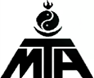 